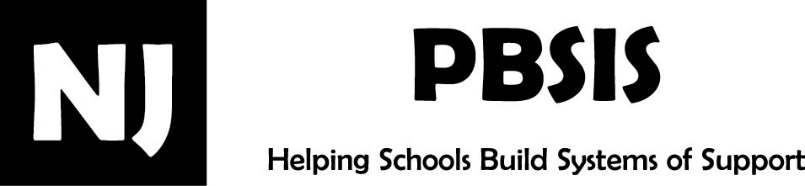 SELECTION GUIDE FOR TEACHER TRY FIRST STRATEGIESSAMPLE PROGRESS GOALSStudent will complete [%] of work assigned 3 out of 5 class periods for 3 weeks.Student will earn 12 out of 15 points each week on the monitoring rubric for 3 weeks.Student will cooperate with [#] out of [#] requests in a class period for 3 weeks.Student will earn 3 points a class period for 3 out of 5 days for following adult directions for 3 weeks.Student will complete classroom transitions with 90% accuracy on the implementation checklist for 3 weeks (calculated by the number of steps that met expectation divided by the total number steps).During hallway transitions, the student will keeps hands, feet and objects to self and arrive to the classroom on time with 90% accuracy (calculated by the number of transitions that met expectation divided by the total possible number of transitions)Student will present teacher with a Teacher Talk Ticket with 100% accuracy on the implementation checklist for 3 weeks (calculated by the number of steps that met expectation divided by the total number of steps).SAMPLE RUBRICFUNCTION:  Behavior Occurs to Avoid Academic Work or RoutinesHelp the student to better understand the material by:____ Illustrating concepts using different formats (photographs, print, video, audio, graphics, etc.)____ Providing booster instruction to address the academic deficiency____ Providing supplements (e.g., anchor charts, graphic organizers, study notes, chapter outline, etc.)____ Previewing concepts, vocabulary, and main ideas ahead of whole group instruction Reduce the difficulty level academics / tasks by:____ Adjusting the quantity of work or ‘chunk’ tasks____ Adjusting the complexity of tasks or concepts____ Helping the student get started____ Teaching the student to ask for help or request a work adjustment____ Using a preferred work option (e.g., computer)____ Pairing with a peer to complete tasks____ Teaching the student to ask for help or a breakIncrease the interest level / motivation for academic work by:
____ Using materials, tasks, etc. that are preferences for the student ____ Offering a choice of two different types of tasks / assignments that accomplish the same academic goal____ Offering an incentive for meeting a work completion goal (e.g., 5 minutes of free time when completed)____ Using a “When…then…” or “If…then…” statement____ Pairing with a peer to do work together____ Providing the parent / guardian with school tickets to give the student at home for positive behavior.  The student           brings the tickets back to school to use____ Making at least one positive contact a week with a parent / guardian (e.g., praise note or phone call)____ Providing frequent behavior specific praise for engaging in work ____ Providing frequent encouragementFUNCTION: Behavior Occurs to Avoid Transitions____ Provide advanced notice of the transition “get ready in 1 minute…”____ Provide a prompt of what is expected before the transition “Remember go straight to your seat and hands to            yourself”____ Review the steps or sequence of the transition ____ Use an “When….then….” or “If…then….” statement (e.g., If you keep your hands, feet & objects to yourself in the            hallway then you will have earned a special snack at the end of the day”) ____ Assign the student a leadership role during the transition____ Pair the student with a buddy____ Develop a predictable schedule with the student to talk to a preferred person____ Make at least one positive contact a week with a parent / guardian (e.g., praise note or phone call)____ Provide the parent / guardian with school tickets to give the student at home for positive behavior.  The student           brings the tickets back to school to use.FUNCTION:  Behavior Occurs to Avoid Adult RequestsEnhance the appeal of requests and directions by:____ Providing advanced notice that the request is coming____ Offering a choice of two options____ Asking the student to generate two options____ Pairing with a peer to complete the request____ Providing a short break before starting the request____ Incorporating student interests or preferences____ Speaking to the student privately so they do not feel ‘on the spot’____ Softening the phrasing of the request____ Providing the student with the opportunity to ‘negotiate’ the task (e.g., how many or which problems to complete)Increase motivation to follow requests by:____ Praising cooperating students in the area, give out tickets____ Building in an incentive by using a “When...then…” or “If…then…” statement           (e.g., “When you are finished then you can have 5 minutes on the computer”)____ Building in an incentive by developing a cooperation goal           (e.g., “When you earn 10 cooperation points, you will have lunch in the VIP lounge with a friend”)____ Praising cooperation____ Making at least one positive contact a week with a parent / guardian (e.g., praise note or phone call)____ Providing the parent / guardian with school tickets to give the student at home for positive behavior.  The student           brings the tickets back to school to useSupport the Student to make a positive choice by:____ Giving the student 1-2 minutes to think about the options____ Modeling the expected behavior____ Helping the student to get started____ Reminding the student of something preferred that will be happening afterward____ Providing praise and encouragement for any attempts to start____ Teaching the student to ask for a breakFUNCTION:  Behavior Occurs to Gain Adult or Peer AttentionIncrease positive adult contact by:____ Greeting the student at the beginning of class____ Having a predictable positive contact at the beginning, middle and end of class____ Using the school-wide tickets with the student at least 2x during the class period____ Using a strategy such as ‘Talk Tickets” so that the student can schedule a predictable time to talk with you____ Using  praise / encouragement post-it notes____ Adjusted seating to be closer to the teacher____ Teaching the student to request to talk with someone (e.g., using Talk Tickets in the class or making an appoint with           the school counselor)Increase social attention through parent contact by:____ Providing the parent / guardian with school tickets to give the student at home for positive behavior.  The student           brings the tickets back to school to use____ Making at least one positive contact a week with a parent / guardian (e.g., praise note or phone call)____ Inviting the parent / guardian in for a “praise” conference (i.e., to talk about positive accomplishments the student           is having)Increase the student’s sense of importance or value by:____ Assigning the student a leadership role in the classroom____ Engaging the student in a special project with the teacher or other key staff person____ Having the student read or volunteer in a younger gradeTarget BehaviorMet ExpectationPartially Met ExpectationDid Not Meet ExpectationBeing prepared with materialHad all the materials needed for classHad a writing instrument, binder, and text bookHad most of the materials needed for classHad 1 or 2 of the three items needed for classDid not have any of materials needed for classCooperating with requests & directionsCooperated with requests within 1-2 minutes without needing redirections, corrections or remindersCooperated with requests but only after adult redirections, corrections or reminders or engaging in disruptive behaviors while performing the requestDid not follow requestsArgued with teacher over requestsEngaged in disruptive behavior in response to requestsUsing positive interactionsWords, tone of voice, and body language conveyed a positive message Used body language, tone of voice or words that were disrespectful comment but was responsive to adult redirection (e.g., apologized, reframed comment, etc.)Ongoing use of body language, tone of voice or words that were disrespectful; did not respond to adult redirectionArriving on timeWas in seat at bellArrived at the bell but not seated Arrived after the bellFollowing rules & routines  (e.g., cell, dress code backpack)Followed rules & routines without needing reminders or correctionFollowed rules & routines after being reminded or corrected 1xDid not follow rules & routines after corrections Needed multiple corrections before following ruleRequesting help / assistanceAsked for helpContinued working until teacher was able to provide helpInconsistently  / inappropriately asked for help;Stopped working but was not disruptiveDid not ask for help; stopped working and was disruptive 